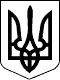 РАХІВСЬКА РАЙОННА державна адміністраціяЗАКАРПАТСЬКОЇ  ОБЛАСТІР О З П О Р Я Д Ж Е Н Н Я30.03.2020                                        Рахів                                                      № 125Про надання дозволу  на укладання договору дарування житлового будинку      Відповідно до статей 6, 39 Закону України „Про місцеві державні адміністрації”, статей 17, 18 Закону України „Про охорону дитинства”,                (із змінами), статті 177 Сімейного кодексу України, статті 12 Закону України  „Про основи соціального захисту бездомних громадян і безпритульних дітей”                 (із змінами), статей 203, 242 Цивільного кодексу України, постанови Кабінету Міністрів України від 24 вересня 2008 р. № 866 „Питання діяльності органів опіки та піклування, пов’язаної із захистом прав дитини” (із змінами) та рішення комісії з питань захисту прав дитини при райдержадміністрації від 28.02.2020 р. (протокол № 02), з метою захисту майнових та житлових прав дитини:      1. Надати дозвіл громадянину //////////////////////////////////////////, ///////////////////////////// року народження, мешканцю //////////////////////////////////, на укладання договору дарування житлового будинку, який  знаходиться за адресою Закарпатська область, /////////////////////////////////////, на користь своєї дочки ///////////////////////////////, //////////////////////////////року народження, в якої є малолітня дочка //////////////////////////////////////, //////////////////////////////// року народження, яка має право користування житловим будинком за даною адресою.      2. Пропонувати  громадянці  /////////////////////////////////, ///////////////////////// року народження, зберегти право користування житловим будинком, який знаходиться за адресою Закарпатська область, ///////////////////////////////////////////, за її малолітньою дочкою ///////////////////////////////////////, ///////////////////////////////// року народження до досягнення нею повноліття.      3. Контроль за виконанням цього розпорядження покласти на першого заступника голови державної адміністрації  Турока В.С.Голова державної адміністрації                                             Віктор МЕДВІДЬ